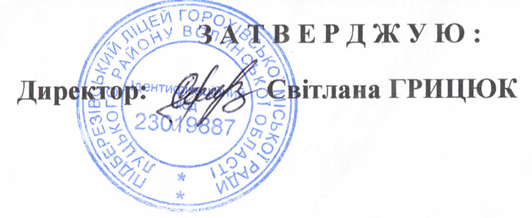 РІЧНИЙ ПЛАН РОБОТИПідберезівського ліцеюГорохівської міської радиЛуцького району Волинської областіна 2022-2023 н.р.Обговорено та схвалено на засіданні педагогічної ради ліцею                                                                                                                                                              протокол № 1  від 31.08.2022 рокуВСТУП        У 2021-2022 навчальному році заклад організовував свою  діяльність відповідно до законів України «Про освіту», «Про повну загальну середню освіту», «Про внесення змін до деяких законодавчих актів України в сфері освіти» від 24 березня 2022 року № 2157-ІХ, Указів Президента України №64/2022 «Про введення воєнного стану в Україні», «Про продовження строку дії воєнного стану в Україні», наказів, розпоряджень, рекомендацій Міністерства освіти та науки України, управління освіти, культури, молоді, спорту, соціального захисту та охорони здоров’я, Статуту, освітніх програм ліцею, розробляв та впроваджував положення, принципи, порядки, критерії діяльності, реалізовував заходи щодо вдосконалення роботи закладу.        Кадрове забезпечення  здійснюється в повній відповідності з навчальними планами закладу загальної середньої освіти. У 2021/2022 навчальному році ліцей був забезпечений штатними працівниками на 100%; 15 штатних одиниць (заступник директора – 1,5; педагог-організатор, практичний психолог, бібліотекар, соціальний педагог – 1,75; педагогічних працівників – 20,5; працівників з числа обслуговуючого персоналу – 12,5 ). Один педагогічний працівник тимчасово увільнений від роботи у зв’язку з прийняттям на військову службу за контрактом. Пріоритетом у підборі педагогічних кадрів є високий професіоналізм, володіння навичками ІКТ, прагнення до саморозвитку, активної професійної діяльності, працездатність, комунікабельність.  Склад педагогічного колективу: у 2021-2022 н.р. в ліцеї працювало 22 педагогічних працівників, з них 15 мають вищу кваліфікаційну категорію, 4 – звання «старший учитель», 3 - «учитель-методист». Розстановка кадрів здійснювалась відповідно до фахової освіти працівників. Середнє тижневе навантаження педагогічних працівників по школі 16год., без врахування адміністративних ставок.Педагогічний стаж педагогічних працівників                                      Віковий склад педагогічних працівників        У навчальному закладі функціонує 1 комп’ютерний клас, де встановлено 8 комп’ютерів 2012 року. Усього в закладі 12 комп’ютерів, які встановлені ще у адміністрації школи,  педагога-організатора, бібліотеці;  З них 11 -  підключені до мережі Інтернет, 8 ноутбуків, 2 телевізори, 2 проектори,  7 принтерів, ламінатор. В кабінеті математики встановлено розвивальний комплекс з мультимедійною дошкою, проектором, комп’ютером, документ-камерою. Право на користування технікою мають усі педагогічні працівники, під контролем особи, відповідальної за кабінет.          Контролюється робота шкільного сайту. На сайті представлена управлінська діяльність, навчальна, виховна, методична робота, діяльність соціально-психологічної служби тощо, сторінка з історії школи, шкільне життя. Сайт оновлюється та розробляється вчителем інформатики Тиськом В.В. Нові матеріали готують і подають учителі школи.       Освітнє середовище закладу є безпечним, комфортним, розвиваючим, вільним від будь-яких проявів насилля. У ліцеї створено комфортні і безпечні умови навчання та праці, обладнано укриття для тимчасового перебування учасників освітнього процесу.  Бібліотека закладу освіти використовується не лише для видачі підручників та зберігання літератури. Приміщення та облаштування бібліотеки використовуються для проведення бібліотечних занять, культурно-освітніх заходів, наявні тематичні бібліотечні виставки, що сприяють формуванню ключових компетентностей  учнів. Для учнів та працівників закладу проводились інструктажі з охорони праці, пожежної безпеки, безпеки життєдіяльності, навчання з правил поведінки в умовах воєнного стану, надзвичайних ситуацій. Системно проводиться робота із запобігання та протидії булінгу, насиллю, дискримінації, реалізації питань дотримання принципів академічної доброчесності, адаптації учнів до освітнього процесу.У закладі освіти розроблено систему оцінювання, що включає принципи, форми, методи, критерії, процедури та правила оцінювання. Оцінювання учнів 1-4 класів здійснювалось у процесі  формувального оцінювання, метою якого відстеження особистісного розвитку учнів й ходу опановування ними навчального досвіду як основи компетентності та побудову індивідуальної освітньої траєкторії особистості; підсумкового оцінювання, метою якого є співвіднесення навчальних досягнень учнів з обов'язковими/очікуваними результатами навчання, визначеними Державним стандартом, освітньою програмою з усіх навчальних предметів. Результат оцінювання особистісних надбань учня/учениці у 1-4 класах  виражено вербальною оцінкою, а об'єктивних результатів навчання учня/учениці у 1-2 класах - вербальною оцінкою, у 3-4 класах – рівневою оцінкою. Основними видами оцінювання результатів навчання учнів 5-11 класів було тематичне, семестрове та річне. Оцінювання здійснюється у процесі повсякденного вивчення результатів навчальної роботи учнів, а також за результатами перевірки навчальних досягнень учнів: усної (індивідуальне, групове, фронтальне опитування), письмової (самостійна робота, контрольна робота, тематична контрольна робота, тестування тощо) з усіх навчальних предметів, крім факультативів та курсів за вибором.        Минулий навчальний рік заклад закінчили 132 учні, 12 учнів закінчили 9 клас і всі продовжують навчання в ліцеї. 9 учнів закінчили 11 клас, з них 6 вступили у ВНЗ,  3 – коледж. Станом на 1 вересня 2022 року до першого класу були залучені всі діти, яким виповнилось 6 років. Троє учнів за станом здоров’я здобували цього навчального року освіту за індивідуальною формою навчання (педагогічний патронаж), одна учениця  навчалась інклюзивно. В ліцеї існує певна система роботи щодо профільного навчання. У 8-9 класах проводиться  допрофільна підготовка. З цією метою була налагоджена робота курсів за вибором:  «Практикум з правопису» та «Основи медичних знань». Враховуючи потреби учнів, бажання батьків та можливості ліцею, 10 і 11 класи працювали за профілем українська філологія.         Учні 4,9 та 11 класів були звільнені від складання ДПА. 9 учнів одинадцятого класу складали Національний мультипредметний тест.Починаючи з 24 лютого, освітній процес проводився дистанційно. Під час організації дистанційного навчання було дотримано принцип академічної свободи вчителів у виборі форм і методів навчання з використанням дистанційних технологій, враховано технічні можливості забезпечення дистанційного навчання вчителями та учнями. Для підвищення вмінь роботи із дистанційними інструментами було проведено практичне навчання, основна діяльність якого була спрямована на організацію роботи в Smart школі,  Google Classroom та Google Meet.	    Відповідно до Порядку підвищення кваліфікації педагогічних та науково-педагогічних працівників, затвердженого постановою КМУ від 21.08.2019 №800 зі змінами від 27.12.2019 року, затверджених постановою КМУ №1113, усі педагоги пройшли щорічне підвищення кваліфікації при ВІПОО та ДПУ за інституційною формою підвищення кваліфікації.  Усі вчителі, що викладають у 5-11 класах, пройшли підвищення кваліфікації вчителів, які забезпечують здобуття освіти учнями 5-11 класів ЗЗСО відповідно до нових методик згідно з концепцією НУШ. Складений та затверджений план підвищення кваліфікації на 2022 рік та 60% педагогів пройшли вже підвищення кваліфікації. 5 сертифікатів отримали вчителі за навчання на освітніх платформах та участі у вебінарах  «Всеосвіта», MCFR, Інституту модернізації змісту освіти.                                                                                                                                       20% педагогів взяли участь у ХХVІІ обласній виставці дидактичних і методичних матеріалів  «Творчі сходинки педагогів Волині» з авторськими посібниками.  Іщук М.В., вчителька географії представила практикум «Контрольні роботи з курсу географії 9 класу «Україна і світове господарство». Пасік М.А., вчителька фізики та математики – методичну розробку «Виховання патріотичних почуттів на уроках математики». Робота вчительки Пасік М.А. була відзначена та нагороджена дипломом управління освіти і науки облдержадміністрації  ІІ ступеня.	Чергову атестацію пройшли 10% вчителів. Атестаційною комісією було вивчено систему роботи вчителів, якість та результативність викладання предметів, працівників, що атестуються та проведено 4 засідання атестаційної комісії. Педагогічні працівники були залучені до проведення методичних посиденьок «Я роблю це так», презентували практичний кейс.                                                                                                                             Система методичної роботи охоплює як колективні так і індивідуальні форми реалізації, як традиційні так і інноваційні. Педагогічний колектив школи  приймав активну участь у всіх формах методичної роботи. У рамках роботи над загальношкільною науково-методичною темою «Формування компетентної особистості шляхом створення інноваційно-освітнього простору в контексті вимог сучасної школи» взяли участь у методичному інтенсиві «Компетентісний урок як інструмент НУШ», на якому вчителі аналізували компетентності, працювали з інтерактивними вправами, створювали та розв’язували компетентнісні завдання.	Із метою якісної організації освітнього процесу, працювала методична рада вчителів закладу. На засіданнях  якої обговорювалися накази, розпорядження, листи Міністерства освіти та науки України, рекомендації серпневої конференції, рекомендації  щодо викладання навчальних предметів у 2021-2022 навчальному році, впровадження Державного стандарту базової школи, підготовка і проведення предметних олімпіад, проведення моніторингів, вибір підручників, використання модельних програм.    Для дотримання академічної доброчесності усі учасники освітнього процесу долучились до освітньої кампанії «Так - академічній доброчесності», в рамках якої педагогічні працівники ознайомлювали учнів з основними принципами та можливими порушеннями академічної доброчесності, виготовляли разом з дітьми інфографіку, презентації, плакати, відеоматеріали з даного питання.  У 2021 – 2022 н. р. в ліцеї проводилась робота з підтримки та пошуку інтелектуально і творчо обдарованих дітей. Складено шкільну Програму роботи з обдарованою молоддю. Поповнено інформаційний банк «Обдарованість». Учні закладу   залучалися до участі  різних конкурсів, турнірів, змагань, виставок, фестивалів, акцій.      Результати роботи свідчать про достатній рівень підготовки учнів до участі у конкурсах, олімпіадах та змаганнях :Гарусь Вікторія Володимирівна: 1 місце в ІІ (територіальному) етапі Всеукраїнської олімпіади з інформаційних технологій (вчитель Тисько В.В.)Гарусь Вікторія Володимирівна: 3 місце в ІІ (територіальному) етапі Всеукраїнської олімпіади з української мови (вчитель Кунчик Т.С.)Прищ Андрій Миколайович: ІІ місце в ІІ (територіальному) етапі Всеукраїнської олімпіади з географії (вч. Злотко Г.М.)Гарусь Вікторія Володимирівна: 3 місце в ІІ (територіальному) етапі XІ Міжнародного мовно-літературного конкурсу учнівської молоді імені Тараса Шевченка (вчитель Кунчик Т.С.)Музичук Софія Ярославівна: 3 місце в ІІ етапі ХХІІ Міжнародного  конкурсу з української мови ім. Петра Яцика.Огороднічук Вероніка Олегівна: 3 місце в ІІ етапі ХХІІ Міжнародного  конкурсу з української мови ім. Петра Яцика.Гарусь Вікторія Володимирівна: 3 місце в ІІ етапі ХХІІ Міжнародного  конкурсу з української мови ім. Петра Яцика.На конкурсі юних гумористів «Гумор та сміх об’єднують всіх» учень 8 класу Балик Владислав здобув ІІІ місце. (вчитель  Балик О.В.)В обласній акції «Україна – це ми!», номінація «Україна в об’єктиві туриста» в рубриці «Кращий відеофільм» Маковська Яна – ІІ місце (керівник гуртка «Музеєзнавство» Новосад М.А.)В конкурсі краєзнавчо-дослідницьких робіт Всеукраїнської краєзнавчої експедиції учнівської молоді «Моя Батьківщина – Україна», напрямок «Географія рідного краю» Дручок Дарина, Поліщук Єлизавета – ІІ місце (керівник гуртка «Спортивне орієнтування» Злотко Г.М.)У І турі  Всеукраїнського конкурсу екскурсоводів музеїв закладів освіти «Край, в якому я живу» з напряму «Військово-історичні музеї» ІІ місце здобула  Гарусь Вікторія, учениця 11 класу (керівник Шевчик Валентина Петрівна).  20 учнів закладу є учасниками Міжнародного  природничого інтерактивного  конкурсу  «КОЛОСОК»   і  отримали високі та достатні  результати. Координатор конкурсу в ліцеї - Іщук М.В. Реультативною у 2021-2022 навчальному році була робота спортивного гуртка закладу (керівник Новосад В.П.):Змагання з тенісу в Горохівській ОТГ: Олішевський Андрій – І місце, Маковська Яна – Імісце.Змагання до Дня фізичної культури та спорту (теніс) – Маковська Яна – І місце, Олішевський Андрій – ІІІ місце.Змагання до Дня фізичної культури та спорту (легка атлетика) – Шевчук Ірина – 2 місце, Грицак Софія – ІІІ місце.      Проте, поряд із здобутками є певні недопрацювання. Вчителі – предметники недостатньо працюють над системою виявлення, навчання й підтримки обдарованої молоді, її соціального захисту і популяризації здобутків талановитих учнів ліцею.         Протягом навчального року робочою групою проведено комплексне самооцінювання за 4 напрямками: «Освітнє середовише», «Система оцінювання здобувачів освіти», «Діяльність педагогічних працівників», «Управлінські процеси». Проведено ряд моніторингів: ведення учнівських зошитів, щоденників, якості, безпечності харчування та роботу шкільної їдальні, адаптації учнів, виконання навчальних планів і програм, відвідування закладу, ведення класних журналів, сформованості читацької компетентності. математичної компетентності.Створена Стратегія розвитку закладу включає у себе реалізацію  протягом п’яти років проєктів, що дасть змогу скерувати педагогів до реалізації ціннісних пріоритетів особистості, задоволення освітніх потреб молоді, створення розвивального середовища, у якому б реалізувалася сучасна модель випускника, особистості, що володіє технологіями усного та письмового спілкування двома іноземними мовами, комп’ютерними технологіями.Протягом 2021-2022 н. р. заклад освіти працював за освітньою програмою, складеною відповідно до Типової освітньої програми закладів загальної середньої освіти І-ІІІ ступенів, яка враховувала профіль навчання, побажання учнів та батьків та включала цікаві курси за вибором.Освітня програма для 1-4 класу розроблена відповідно до Закону України «Про освіту», Державного стандарту початкової освіти на основі типової освітньої програми для 1-4 класів закладів загальної середньої освіти, розробленої під керівництвом О. Я. Савченко.Освітня програма ІІ ступеня (базова середня освіта) розроблена на виконання Закону України «Про освіту» та постанови Кабінету Міністрів України від 23 листопада 2011 року № 1392 «Про затвердження Державного стандарту базової та повної загальної середньої освіти» на основі типової освітньої програми закладів загальної середньої освіти ІІ ступеня, затвердженої наказом Міністерства освіти і науки України від 20.04.2018 № 405.Освітня програма  ІІІ ступеня (профільна середня освіта) розроблена на виконання Закону України «Про освіту» та постанови Кабінету Міністрів України від 23 листопада 2011 року № 1392 «Про затвердження Державного стандарту базової та повної загальної середньої освіти» «Про затвердження Державного стандарту базової та повної загальної середньої освіти» на основі типової освітньої програми закладів загальної середньої освіти ІІІ ступеня, затвердженої наказом Міністерства освіти і науки України від 20.04.2018 № 408.Реалізація інваріантної та варіативної складових навчального плану здійснювалась за  програмами, затвердженими Міністерством освіти і науки України. Варіативна частина робочого навчального плану в 2021/2022 н. р. була спланована на врахування побажання учнів, запитів батьків, кадрове та навчально-методичне забезпечення. Години варіативної складової використані для поглибленого та допрофільного навчання, курсів за вибором, факультативів з метою надання якісної освіти.        Педагоги ліцею глибоко усвідомлюють, що соціальна адаптація учнів, розуміння ними своїх прав  та свідомого виконання обов’язків у значній мірі залежить від правильно визначених та обраних шляхів реалізації виховного процесу. Тому пріоритетними питаннями у виховній роботі школи залишається забезпечення  всебічного розвитку особистості, сприяння її самовихованню та самореалізації. У зв’язку з цим  в школі проводяться заходи,  приурочені до знаменних дат, тематичні вечори, вечори відпочинку. Учні школи брали участь в районному огляді художньої самодіяльності,  численних конкурсах.          Активним у житті школи було учнівське самоврядування. В школі діє «Шкільний парламент», згідно плану щопонеділка відбувались загально- шкільні лінійки, де учні звітувались за стан чергування по школі, проведену роботу. Належна увага в школі приділяється правовиховній роботі. Практичним психологом регулярно проводяться  корекційно- розвиткові заняття з учнями групи ризику та учнями, що потрапили в складні життєві умови. Як результат, жоден учень не стояв на обліку в дитячій кімнаті поліції. У школі  на початку  була організована робота предметних гуртків, спортивної секції з волейболу.           Соціальна підтримка дітей пільгових категорій, що навчаються в школі, проводиться згідно з діючим законодавством. На початок року були підготовлені списки учнів пільгових категорій. Кількість дітей у них становить: 4 дітей-інвалідів, 35 дітей з багатодітних сімей, 5 дітей з малозабезпечених сімей, 11 дітей-чорнобильців, 26 – з сімей ромів. Ці діти постійно перебувають у центрі уваги адміністрації ліцею.  Також за бюджетний кошт діти з малозабезпечених сімей щоденно отримували безкоштовне гаряче харчування у шкільній їдальні вартістю 23 грн.  У 2021-2022 н. р. безкоштовно харчувалось 10-28 учнів 1-11 класів з малозабезпечених сімей і 3 дітей учасників АТО, 1 учень, який опинився в складних життєвих обставинах, харчувався за кошти міської ради.           Виховання учня в школі і сім’ї - щоденний нерозривний процес. Тому педагогічний колектив працює у тісній співпраці з батьківським колективом. Батьки беруть активну участь в освітньому процесі, вони є учасниками позакласних заходів. Класні керівники тісно співпрацюють з сім’ями своїх вихованців: відвідують дитину вдома, спілкуються з родиною. Свої спостереження заносять до щоденника психолого-педагогічних спостережень.          Медичне обслуговування учнів здійснюється на базі сільської амбулаторії. Відповідно до результатів медичного огляду дітей, на підставі довідок  у ліцеї формуються уточнені списки учнів підготовчої, основної групи та групи звільнених від занять фізичної культури на навчальний рік. В цьому році у нас 1 учениця звільнена від занять по фізкультурі, 19 учнів віднесено до спецгрупи, 78 – до підготовчої. Медичне обслуговування працівників школи здійснюється на базі Горохівської ЦРЛ, однак через пандемію медогляд на час карантину відмінено. Важливим аспектом збереження здоров’я учнів є створення умов для раціонального харчування дітей у школі. Для цього на шкільних ділянках вирощуються овочі. Шеф-кухар готує необхідний асортимент смачних страв.   Робота з охорони праці, безпеки життєдіяльності, виробничої санітарії, профілактики травматизму дітей знаходиться під постійним контролем адміністрації школи. На початку навчального року, напередодні канікул та святкових днів проводяться інструктажі з безпеки життєдіяльності серед учнів. У порівнянні з минулим роком зменшилась кількість випадків травматизму.        В ліцеї є ряд недоліків та невикористаних резервів. Знання частини учнів не відповідають вимогам державних програм. Ще недостатньо вчителі перебудували свою роботу на основі педагогіки співробітництва, бракує педагогічної творчості та новаторства. Мало уваги приділяється роботі з обдарованими учнями в початкових класах. Недостатньо використовується в навчальному процесі інформаційно-комунікативні технології. Не відчувається творчого пошуку цікавих форм позакласної роботи з учнями.ІІ. Мета, основні  напрямки роботи та завдання Підберезівського ліцею на 2022 – 2023 н.р.Створення безпечного, комфортного, розвивального освітнього середовища шляхом обладнання укриття, забезпечення всім необхідним для перебування і навчання.Оновлення простору шкільного коридору, створення локацій для розвитку, відпочинку, дозвілля.Запровадження НУШ в 5  класі, затвердження навчальних програм, розроблення власних освітніх ресурсів.Підвищення якості та рівня знань учнів шляхом впровадження  Стем – навчання, нових сучасних інструментів, технологій.Забезпечення перемоги учнів у територіальному та обласному етапі предметних олімпіад, Всеукраїнських  конкурсах та належної підготовки учнів до ДПА та ЗНО. Підвищення професійного рівня педагогів за рахунок щорічної курсової перепідготовки, навчання на освітніх платформах.Підвищення соціального статусу учителя  та всіх учасників освітнього процесу.Удосконалення впровадження інноваційних технологій в освітній процес.Удосконалення форм і методів роботи з дітьми з особливими освітніми потребами.Продовження роботи над покращенням якості знань учнів, результативністю  навчання та виховання.Послідовне зміцнення та покращення матеріально - технічної бази ліцею.Організація методичної роботи щодо опрацювання основних документів,  що регламентують впровадження нового Державного стандарту початкової та базової школи. Збереження кадрового потенціалу, учнівського контингенту,  матеріальної бази та  кращих традицій ліцею.Виконання пріоритетних напрямків розвитку навчального закладу та вирішення  проблемних питань.І.ОСВІТНЄ СЕРЕДОВИЩЕІІ. СИСТЕМА ОЦІНЮВАННЯ ЗДОБУВАЧІВ ОСВІТИІІІ. ДІЯЛЬНІСТЬ ПЕДАГОГІЧНИХ ПРАЦІВНИКІВІV. УПРАВЛІНСЬКІ ПРОЦЕСИV. НАСКРІЗНИЙ ВИХОВНИЙ ПРОЦЕС№ п/пСтаж роботиУчителі№ п/пВік педагогічних працівниківУчителі1до 3-х років-1до 30 років-210-20 років2230-40 років2320-30 років8341-50 років74Понад 30 років12451-60 років8560 і більше років5        З метою реалізації положень Конституції України, законодавчих актів в галузі освіти, створення умов для забезпечення доступу  до якісної освіти, культурних і національних освітніх прав і запитів усіх громадян, утвердження високого статусу педагогічних працівників у суспільстві, роботу педагогічного колективу  ліцею  спрямувати на:ЗмістДатаФорма узагальнення ВідповідальніВідмітка про виконання1. Забезпечення комфортних і безпечних умов навчання та праціПідготовка закладу освіти його території до роботи в складних умовах (правового режиму воєнного стану)до 25.08акт Грицюк С.В. Грицюк В.М.Підготовка, забезпечення та перевірка укриття до евакуації учасників освітнього процесу та можливості навчаннядо 25.08інформаціяКомісіяЗакріплення кабінетів за учнями з урахуванням потреб, вимог складного періодудо 25.08схемаГрицюк С.В.Облаштування місць, зон відпочинку, розвитку, дозвілля для учасників освітнього процесудо 25.08інформуванняГрицюк В.М.Організація освітнього процесу в складних умовах (правового режиму воєнного стану) вибір формату навчання до 31.08наказГрицюк С.В.Наповнення кабінетів сучасними засобами навчанняпр.рокувідомістьвчителіСкладання та затвердження режиму роботи закладу в складних умовах (правового режиму воєнного стану)до 26.08режимГрицюк С.В.Збір та аналіз заяв, звернень батьків щодо організації освітнього процесу, надання дозволів на перебування в укритті учнів тощодо 31.08заявиКласні керівникиЗбір даних щодо проживання та навчання ВПО, залучення їх до навчання в закладідо 30.08інформаціяГрицюк К.С.Оновлення відомостей, списків учнів закладу в Курс. Школадо 30.08спискиІщук М.В.Організація роботи їдальні та здорового гарячого харчування учнівдо 31.08наказГрицюк С.В.Оновлення списків, довідок на харчування учнів пільгових категорійпостійнонаказГрицюк К.С.Забезпечення закладу засобами протипожежної  безпеки, індивідуального захисту, необхідним майном, інвентарем, матеріаламидо 25.08інформаціяГрицюк В.М.Організація та проведення заходів щодо охорони праці, безпеки життєдіяльності, протипожежної безпеки, евакуаціїпр. рокунаказГрицюк С.В.Оновлення документів з ОП, ЦЗ, пожежної безпеки,  плану евакуації учнів до 31.08схеми, довідкиГрицюк С.В.Закріплення робочих місць за прибиральницями та кабінетів за вчителями до 31.08схемаГрицюк В.М.Оновлення аптечок в майстерні, спортзалі, укриттідо 30.08відомістьГрицюк В.М.Забезпечення закладу, їдальні миючими засобами, деззасобами, предметами гігієни та санітаріїдо 30.08відомістьГрицюк В.М.Забезпечення учнів та вчителів підручникамидо 30.08відомістьНовосад М.А.Підготовка освітнього простору кабінетів до роботи у новому навчальному роцідо 25.08активчителіПеревірка дотримання санітарно-гігієнічних норм у шкільних приміщеннях (освітлення, маркування інвентаря та меблів, повітряно-тепловий режим, облаштування та утримання туалетів, дотримання питного режиму тощо)до 30.08актиГрицюк В.М.Організація чергування вчителів, адміністрації у закладі освітидо 01.09наказІщук М.В.Узагальнення даних по працевлаштуванню випускників 9,11 класівдо 10.09інформаціяІщук М.В.Організація та проведення фізкультурно-оздоровчої роботи щоденнопланНовосад  В.П.Підготовка та передача звітів ЗНЗ-1, 77-РВК в Курс.ШколаДо 05.09звітиІщук М.В.Узагальнення даних по оздоровленню учнів з категорійних сімейдо 10.09наказГрицюк К.С.Контроль за відвідуванням учнями занять та попередження пропусківщоденноінформаціяКласні керівникиАналіз відвідування учнями закладу за І, ІІ семестр, рік30.12 16.06наказІщук М.В.Проведення інструктажів з БЖД для учнів школи:-вступний- первинний на канікули- цільовий для участі в міських заходах- позаплановий01.09згідно програмиза потребижурналКласні керівникиПроведення інструктажів з ОП,  протипожежної безпеки для працівників 01.09журналІщук М.В.Проведення бесід щодо збереження життя і здоров’я учасників освітнього процесу: «Увага! Вибухонебезпечні предмети», « Повітряна тривога: як діяти», «Поведінка на дорозі»,  «Небезпека вдома», «Надання домедичної допомоги» тощо01.09-02.09журналКласні керівникиЗабезпечення нормативності ведення «Журналів реєстрації нещасних випадків, що сталися з вихованцями, учнями», а саме: - оформлення повідомлень про нещасні випадки, - оформлення актів розслідування нещасних випадків, - оформлення повідомлень про наслідки нещасних випадківза потребикейс документівІщук М.В.Контроль за чергуванням та роботою технічного персоналу в навчальних кабінетах, приміщеннях, харчоблокові на території закладущоденноповідомленняГрицюк В.М.Огляд приміщень закладу: стелі, підлоги, сходів, меблів, техніки, комунікацій, території закладу, укриття  тощощоденноусне інформуванняГрицюк В.М.Проведення санітарно-просвітницької роботи з учасниками освітнього процесу щодо профілактики інфекційних захворювань, захворювання на грип, гострі респіраторні захворювання, COVID-19, надання домедичної допомоги тощопостійнопланМедична сестра амбулаторіїАналіз груп здоров’я, стану здоров’я, розподіл на фізкультурні групи учнівдо 05.09наказКласні керівникиЗаповнення, в класних журналах, листків здоров’ядо 15.09журналКласні керівникиКонтроль за фізичним навантаженням здобувачів освітипостійноінформаціяМедична сестра амбулаторіїОбстеження учнів на наявність педикульозу інших захворювань, надання консультацій, допомогипостійноусне інформуванняМедична сестра амбулаторіїОрганізація психологічної підтримки усіх учасників освітнього процесу в складних умовах (правового режиму воєнного стану)до 30.09планГрицюк К.С.Психологічний супровід адаптації учнів 1 класу до навчання у закладідо 30.10наказГрицюк К.С.Психологічний супровід адаптації учнів 5 класу НУШ до навчання у базовій школі до 30.10наказГрицюк К.С.Інвентаризація шкільного майна, підготовка актів на списаннядо 30.10актиГрицюк В.М.Підготовка інформаційної сторінки « ДПА-2023» листопадінформаціяІщук М.В.Проведення навчання по цивільному захисту, пожежній безпеці10.10-04.11журналнев.формуванняПроведення роботи з майбутніми першокласниками: вивчення нормативних документів, анкетування батьків, складання списків, документів, проведення занятьлютий-травеньнаказБалик О.В.Складання та затвердження планів роботи на  канікулидо 20.10, 30.12, 20.03планШевчик В.П.Проведення заліку по ЦЗ, ПБдо 30.04наказГрицюк С.В.Проведення об’єктових тренувань, навчання евакуації та спуску до укриття02.09, 11.05наказГрицюк С.В.Проведення Тижня охорони праці, Дня ЦЗ, Тижня безпеки дорожнього рухутравеньнаказІщук  М.В.Шевчик В.П.Зарахування учнів до 1 класу. Оформлення особових справ, розміщення наказу на сайті31.05наказГрицюк С.В.Підготовка освітнього простору для проведення ДПАдо 01.06повідомленняІщук М.В.Оформлення та видача документів про освітудо 30.06наказГрицюк С.В.Випуск учнів 11 класу із закладу освітидо 30.06наказГрицюк С.В.Переведення учнів 1-10 класів на наступний рік навчаннядо 17.06наказГрицюк С.В.Оформлення особових справ, класних журналів, звітів на кінець навчального рокудо 20.06інформаціяКласні керівникиПідготувати заявки на придбання необхідних матеріалів на новий навчальний рікдо 15.06інформаціяГрицюк К.С.Оновлення технічних засобів, інструментів контролю за безпечним користуванням мережею Інтернетпр.рокуінформаціяГрицюк С.В.2.Створення освітнього середовища, вільного від будь-яких форм насильства та дискримінаціїПрофілактичні заходи щодо запобіганню правопорушень, пропусків, булінгу, насилля, неетичної поведінкипостійнопланГрицюк К.С.Розробка плану заходів із запобігання та протидії булінгу, дискримінації, насиллюдо 05.09планГрицюк К.С.Обговорення питання протидії булінгу в учнівських колективах та на класних батьківських зборах	05.09-09.09усне інформуванняГрицюк К.С.Громадський огляд умови проживання дітей з категорійних сімейдо 30.09наказГрицюк К.С.Складання соціального паспорту школидо 30.09таблицяГрицюк К.С.Бесіди, консультації, інформування «Кібербулінг: як не  стати учасником та жертвою», «Запобігання булінгу в шкільному середовищі», «Шкільному булінгу скажемо – Ні!», «Віртуальний терор: тролінг і кібербулінг», «Гендерна рівність» протягом рокувиховні плани, план роботи ПСГрицюк К.С.Виготовлення пам’яток, інфографіки, листівок, плакатів «Безпека в Інтернеті», «Безпечна школа», «Маркери булінгу», «Як допомогти дітям впоратися з булінгом», «Ми усі рівні!»протягом рокупам’яткиГрицюк К.С.Заходи в рамках Тижня  правової освітижовтеньнаказГрицюк К.С.Кунчик А.А.Заходи в рамках акції «16 днів проти насилля»з 25.11наказГрицюк К.С.Онлайн-опитування «Чи дотримуюсь я правил поведінки у закладі»груденьанкетиГрицюк К.С.Відкритий діалог «Навчаємось протидіяти булінгу, насильству та дискримінації»груденьзвітГрицюк К.С.Організації зустрічі з представниками правоохоронних органів, соціальних служб, іншими фахівцями з запитань запобігання та протидії булінгусіченьугодаГрицюк К.С. Робота відеозалу «Подолаємо булінг разом»січеньзвітГрицюк К.С.Оновлення телефонів довіри, гарячих ліній, корисних посилань щодо підтримкилютийінформаціяГрицюк К.С.Оновлення матеріалів на сайті школи щодо попередження булінгу, кібербезпеки, насилля тощоберезеньінформаціяГрицюк К.С.Заходи в рамках Тижня психологічної службиквітеньпланГрицюк К.С.Заняття з елементами тренінгу «Конфлікт – шляхи вирішення»травеньзвітГрицюк К.С.Підведення підсумків роботи психологічної службичервеньнаказГрицюк К.С.Підтримка дітей та сімей, що потрапили у складні життєві ситуаціїпостійнозвітГрицюк К.С.Класні керівники3.Формування інклюзивного, розвивального та мотивуючого до навчання освітнього просторуПідготовка обладнання: регуляція та розміщення парт, стільців, дошки, освітленнясерпеньінформаціяГрицюк В.М.Розумне пристосування приміщень закладу, розміщення позначок, наліпок вказівників, написіввересеньінформаціяГрицюк В.М.Обладнання ігрових майданчиків, ігрових зон та зон відпочинкудо 01.09звітГрицюк В.М.Проведення рухливих перерв, руханок, уроків на свіжому повітрі, спортивних заходівпр.рокуінформаціяНечипорук Л.М.Участь в енергозбережувальних, екологічнозбережувальних проєктахпр. рокузвітНечипрук Л.М.Створення на базі бібліотеки шкільного бібліотечно-інформаційного центру. Використання простору бібліотеки для проведення інтегрованих занять, заходівпр.рокунаказНовосад М.А.Оновлення сайту школи, ФБ-сторінки школи освітніми матеріалами для учнів, батьківпротягом рокуінформаціявчителіНаповнення освітнього простору закладу мотивуючими постерамипр.рокупостериНечипорук Л.М.Налагодження співпраці з інклюзивним центромжовтеньдоговірГрицюк К.С.Підготовка приміщення під ресурсну кімнатулистопадінформаціяГрицюк В.М.Онлайн-опитування «Чи подобається навчатися та працювати в закладі освіти»груденьанкетиГрицюк К.С.Підготовка до роботи з дітьми з ООП: вивчення нормативних документів, рекомендаційсіченьгугл-дискСП, ПП, вчителіПроходження навчання, курсів щодо роботи з дітьми з ООПпр.рокусертифікативчителіВиготовлення навчально-методичних, навчально-дидактичних матеріалів, допоміжних засобів навчаннялютий-березеньматеріаливчителіЗнайомство з технологіями арт-терапія, ігрова терапіяквітеньпосиланняГрицюк К.С.Консультування батьків, допомога сім’ям, які виховують дітей з ООП травеньінформуванняГрицюк К.С.Підготовка списків дітей з ООП , індивідуальних програм червеньсписокГрицюк К.С.1. Наявність відкритої, прозорої і зрозумілої для здобувачів освіти системи оцінювання їх навчальних досягнень.Ознайомлення учнів з Правилами, процедурами, критеріями оцінювання навчальних досягнень здобувачів освіти в закладі01.09-07.09інформуваннявчителіБесіда з учнями 5 класу «Адаптаційний період в оцінюванні учнів 5 класу»08.09бесідаГрицюк К.С.Оновлення Правил, процедур, критеріїв оцінювання на інформаційних стендах, на сайті закладу03.10-07.10інформаціявчителіДіалог з учнями «Самооцінювання та взаємооцінювання як форма формувального оцінювання»17.10-21.10інформаціявчителіРозроблення власних спільних критеріїв щодо оцінювання різних видів роботи, спрямованих на реалізацію компетентнісного підходупр.рокутаблицівчителіСпівбесіди з учнями, які систематично не виконують домашні завдання щодо підвищення мотивації до навчанняпр.рокубесідаКласні керівникиОнлайн-опитування «Чи дотримано справедливість та об’єктивність оцінювання»01.12-02.12анкетаКласні керівникиБесіди щодо підвищення результативності у навчанні з учнями з початковим рівнем знань12.12-15.12бесідиКласні керівникиОзнайомлення із змінами навчального навантаженням у ІІ семестрі10.01-13.01інформаціяГрицюк С.В.Діалог із здобувачами «Підготовка до складання ДПА »01.02-03.02діалогІщук М.В.Ознайомлення з умовами та графіком проведення ДПА20.03-24.03графікІщук М.В.Чек-лист «Як успішно завершити навчальний рік»03.04-07.04листвчителіБесіди «Алгоритм коригування підсумкового оцінювання навчальних досягнень»02.05-05.05інформаціявчителіОзнайомлення з результатами підсумкового оцінюваннядо 10.06відомістьвчителіОзнайомлення з результатами ДПАдо 20.06відомістьІщук М.В.Корекція графіку контрольних робіт за І, ІІ семестри12.12,05.05графікІщук М.В.2.Застосування внутрішньої системи оцінювання роботи закладу освітиМоніторинг освітнього середовища. Створення безпечних та комфортних умоввересеньнаказГрицюк С.В.Аналіз працевлаштування випускників школи 05.09-09.09інформаціяІщук М.В.Моніторинг рівня адаптації учнів 1 класувересеньнаказГрицюк С.В.Іщук М.В.Моніторинг якості ведення та перевірки учнівських зошитів10.10-17.10наказІщук М.В.Моніторинг рівня адаптації учнів 5 класужовтеньнаказГрицюк С.В.Іщук М.В.Моніторинг якості та безпечності  харчування, створення умов здорового харчування та роботу шкільної їдальні07.11-18.11наказГрицюк С.В.Моніторинг сформованості читацької компетентності учнів початкових класівгруденьнаказІщук М.В.Моніторинг результатів навчальних досягнень учнів за І, ІІ семестр, рік12.22, 06.23наказІщук М.В.Моніторинг ведення класних журналів12.12, 06.05наказГрицюк С.В.Іщук М.В.Моніторинг якості та результативності викладання української мови та літературилютийнаказГрицюк С.В.Іщук М.В.Моніторинг якості та результативності навчання учнів 9 класуберезеньнаказГрицюк С.В.Іщук М.В.Моніторинг формування та забезпечення реалізації політики академічної доброчесностіберезеньнаказГрицюк С.В.Моніторинг якості та результативності викладання основ здоров’яквітеньнаказГрицюк С.В., Іщук М.В.Моніторинг математичної компетентності учнів початкових класівквітеньнаказІщук М.В.Моніторинг якості та результативності викладання фізичної культуритравеньнаказГрицюк С.В., Іщук М.В.Моніторинг якості та результативності роботи з обдарованими та здібними учнямичервеньнаказІщук М.В.Впровадження електронних журналів, щоденниківпротягом рокунаказГрицюк С.В.Іщук М.В.3. Спрямованість системи оцінювання на формування в здобувачів освіти відповідальності за результати свого навчання, здатності до самооцінюванняОрганізація роботи з обдарованими учнями, підготовка до участі у предметних олімпіадах, конкурсах, турнірах, Інтернет-заходах, змаганняхпротягом рокупланивчителіПрофорієнтаційна робота з учнями, зустрічі з представниками ВНЗпротягом рокуінформаціякласні керівникиОрганізація роботи консультативних пунктів щодо підготовки до Всеукраїнських інтерактивних конкурсів, олімпіад, турнірів, ДПАпротягом рокуграфіквчителіБесіди «Помилки — це не страшно. Ми всі навчаємось»10.10-13.10вчителіУчасть здобувачів освіти у Всеукраїнських предметних олімпіаджовтень-груденьграфіквчителіУчасть здобувачів  у Інтернет-олімпіадахпротягом рокуграфіквчителіУчасть здобувач у інтерактивних конкурсах, турнірах, змаганняхпротягом рокуграфіквчителіДіалог «Оцінювання для навчання»груденьінформуванняКласні керівникиПідготовка та заповнення чек-листа «Мій навчальний тиждень- оцінюю сам/сама»березеньчек-листвчителіЗнайомство із техніками взаємоцінювання «Термометр», «Смайлики» тощоквітеньзаняттяІщук М.В.1.Ефективне планування педагогічними працівниками своєї діяльності, використання сучасних освітніх підходів до організації освітнього процесу з метою формування ключових компетентностей здобувачів освіти.Опрацювання нормативних документів, рекомендаційних листів  щодо  організації освітньої діяльності, оцінювання, викладання предметів до 28.08інформуваннявчителіРозробка та погодження навчальних програм для 5 класу на основі модельнихдо 01.09педрадавчителіСпівбесіда з учителями щодо навантаження та готовності до роботи в новому навчальному році (знання вимог Стандарту освіти НУШ, навчальних програм, наявність навчально-методичного забезпечення з предмета тощо) 29.08-31.08співбесідаГрицюк С.В. Погодження плану роботи професійних спільнот вчителів закладу до 05.09планІщук М.В.Погодження календарно-тематичних планів на відповідність навчальним програмам02.09,10.01інформуванняІщук М.В.Опрацювання нормативних документів, рекомендаційних листів  щодо  проведення Всеукраїнських предметних олімпіаддо 03.10інформуванняІщук М.В.Затвердження графіку та матеріалів проведення І етапу предметних олімпіад, конкурсу ім.П.Яцика, Т.Шевченкадо 15.10наказГрицюк С.В.Проведення І етапу Всеукраїнських предметних олімпіад10.10-22.10наказвчителіАналіз проведення І етапу та оформлення заявки на участь у ІІ етапі Всеукраїнських предметних олімпіаддо 25.10наказІщук М.В.Аналіз проведення І етапу конкурсу ім.П.Яцика, Т.Шевченкадо 30.10наказІщук М.В.Ознайомлення з графіком ІІ етапу предметних олімпіад, конкурсу ім.П.Яцика, Т.Шевченкадо 05.11графікІщук М.В.Участь у ІІ етапі Всеукраїнських предметних олімпіад, конкурсах05.11-18.12наказвчителіСкладання та затвердження планів роботи на канікули24.10,27.12,23.03планШевчик В.П.Лайфхаки від колег «Як раціонально спланувати свою роботу»січеньінформуваннявчителіВідвідування уроків української мови та літературилютийнаказкомісіяОбмін досвідом «Електронні освітні платформи для здійснення контролю знань учнів»березеньпосиланнявчителіВідвідування уроків вчителів, що атестуютьсяпротягом рокунаказкомісіяВідвідування уроків основ здоров’яквітеньнаказкомісіяВідвідування уроків фізичної культуритравеньнаказкомісіяМоніторинг реалізації освітньої програми та виконання навчальних  програмгрудень,червеньнаказІщук М.В.Розроблення індивідуальних освітніх траєкторій учнів (розробка завдань, надання консультацій, відстеження результативності навчання кожного учня)протягом рокузвітвчителіОзнайомлення із освітніми технологіями, спрямованими на оволодіння здобувачами освіти ключових компетентностей та наскрізних умінь	протягом рокуінформуванняІщук М.В.Використання під час занять інтегрованих змістових ліній для формування суспільних цінностей, виховання патріотизму, ІКТ, сучасних освітніх ресурсів, інструментів, платформ тощопротягом рокуплан заняттявчителіСтворення та використання власного освітнього контенту, освітніх ресурсів,  та оприлюднення методичних розробок, публікацій на освітніх сайтах протягом рокузвітвчителі, що атестуються2. Постійне підвищення професійного рівня й педагогічної майстерності педагогічних працівниківМетодичні  консультації педпрацівників з питань організації освітньої діяльності та ведення шкільної документаціїДо 05.09консультаціяІщук М.В.Підготовка чек - листа «Освіта у воєнний час: виклики та рекомендації»вересеньчек-листГрицюк С.В.Онлайн-опитування «Атестація: пройдемо успішно»24.10анкетаІщук М.В.Методичні консультації для вчителів щодо участі проведення І етапу Всеукраїнських предметних олімпіаджовтеньінформуванняІщук М.В.Методична майстерка «Навчання у складних умовах: ефективні інструменти»28.11розробкаІщук М.В.Моніторинг. Виконання плану підвищення кваліфікації за 2022 рік до 20.12педрадаІщук М.В.Складання та затвердження  плану підвищення кваліфікації на 2023 рік до 20.12педрадаІщук М.В.Воркшоп «Ефективні рішення Google для підвищення професійного рівня»06.01розробкаТисько В.В.Інтенсив «Удосконалення освітнього процесу шляхом використання сучасних освітніх ресурсів »27.03звітІщук М.В.Онлайн-опитування «Участь в інноваційній роботі (розроблення/адаптація, впровадження освітніх технологій, експериментальна робота)  реалізація освітніх проектів»квітеньанкетиІщук М.В.Моніторинг результатів самоосвітньої діяльності педагогічних працівниківтравеньзвітІщук М.В.Засідання Педагогічних спільнот закладу09;01;03;06протоколикерівники Засідання атестаційної комісії.1.Розподіл обов’язків2.Затвердження плану та графіку роботи12.09протоколГрицюк С.В.Засідання атестаційної комісії 1.Розгляд заяв педпрацівників на  позачергову чи перенесення атестації2.Затвердженнясписку вчителів, що атестуються  та графіку атестації.12.10протоколГрицюк С.В.Засідання атестаційної комісії1.Про підсумки атестації педагогічних працівників28.03протоколГрицюк С.В.Засідання методичної ради 1.Про підсумки методичної роботи за минулий навчальний рік2.Про затвердження плану роботи методичної ради  та форм методичної роботи.3.Про методичні рекомендації щодо викладання предметів у новому навчальному році03.09протоколІщук М.В.Засідання методичної ради1.Про результати моніторингових досліджень2.Про підсумки курсової перепідготовки вчителів за 2022 рік05.01протоколІщук М.В.Засідання методичної ради1.Про підсумки вивчення досвіду вчителів, що атестуються2. Про впровадження нового державного стандарту в 5 класі30.03протоколІщук М.В.Засідання методичної ради1.Про результати моніторингових досліджень за 2022/2023рік2. Про результати роботи з обдарованими дітьми за навчальний рік09.06протоколІщук М.В.Самоосвітня діяльності вчителівпротягом рокузвітвчителіПідвищення кваліфікації педагогічних працівників та курси щодо роботи з дітьми з ООПпротягом рокупедрадавчителіУчасть у міських методичних заходах, Інтернет-заходахпротягом рокузвітвчителі3. Співпраці зі здобувачами освіти, їх батьками, працівниками закладу освіти.Участь батьків, громадськості у Святі першого дзвоника01.09сценарійкласні керівникиВідкритий діалог з батьками. 1.Про роботу закладу у 2022/2023 н.р.2.Про відвідування учнями закладу, відвідування позашкільних закладів01.09інформуваннякласні керівникиЗасідання загальних зборів (конференції) трудового колективу1. Про реалізацію Стратегії розвитку закладу освіти.2. Про розгляд та схвалення проекту колективного договору.2. Про затвердження правил внутрішнього трудового розпорядку.3. Про визначення порядку обрання, чисельності, складу і строку повноважень комісії з трудових спорів.06.09протоколГрицюк С.В.Засідання загальних зборів (конференції) трудового колективу1. Звіт керівника закладу перед громадськістю2.  Про розгляд та затвердження Статуту закладу3. Про підготовку закладу до роботи у новому навчальному році14.06протоколГрицюк С.В.Відкритий діалог з батьками 1 класу «Адаптація учнів до навчання в закладі освіти»10.10інформаціяПясецька С.Є.Відкритий діалог з батьками 5 класу «Адаптація учнів до навчання на другому рівні повної загальної середньої освіти»14.11інформаціякласний керівник 5 класуДискусійний клуб «Діти і соціальні мережі»січеньзвітНечипорук Л.М.Майстер-клас  «Батьківські збори по-новому»31.03розробкаШевчик В.ПБатьківські зустрічі. Ознайомлення батьків із нормативними документами щодо проведення ДПА. квітеньінформуванняКласні керівникиРозміщення матеріалів для батьків,  учнів на сайті школи, у групі ФБпротягом рокусайтВчителіНалагодження партнерських відносин з батьками шляхом комунікації в батьківських чатах, групахпротягом рокуінформуванняКласні керівникиІндивідуальні зустрічі, консультування батьківпротягом рокупланКласні керівникиВідвідування учнів вдома (за потреби)протягом рокупланКласні керівники4. Організація педагогічної діяльності та навчання здобувачів освіти на засадах академічної доброчесності.Обговорення питання академічної доброчесності із здобувачами освіти. Ознайомлення з правилами, принципами.вересеньінформуванняВчителіРобота з Довідником з академічної доброчесності http://surl.li/cgnhzжовтеньінформуванняКласні керівникиУрок академічної доброчесності «Як уникнути плагіату»листопадрозробкаКласні керівникиБесіда «Скажемо,  ні - готовим домашнім завданням»груденьбесідаКласні керівникиПаркан думок «Як я розумію поняття «Академічна доброчесність»»січеньзвітГрицюк К.С.LearningApps «Що таке академічна доброчесність», «Види порушень академічної доброчесності», «Основні принципи академічної доброчесності»лютийвправиКласні керівникиКонкурс плакатів «Рецепти академічної доброчесності»березеньплакатКласні керівники«Академічна доброчесність» - вироблення порад та рекомендаційквітеньчек-листГрицюк К.С.Відеолекторій «Академічна доброчесність починається з тебе!»травеньінформаціяКласні керівникиОнлайн-опитування «Академічна доброчесність»червеньанкетаКласні керівники1.Наявність стратегії  розвитку та системи планування діяльності закладу, моніторинг виконання поставлених цілей і завданьПроведення самооцінювання за напрямом «Діяльність педагогічних працівників»:Створення робочої групи , написання наказуОнлайн- опитування учасників освітнього процесуСпостереження за навчальними заняттямиВивчення документаціїУзагальнення данихПідготовка довідкиПроведення педрадиНаписання наказу за підсумкамивересеньжовтеньпротягом рокупротягом рокутравеньтравеньчервеньчервеньпротокол, наказгрупаЗасідання педради1. Про підсумки роботи за минулий навчальний рік2. Про реалізацію Концепції НУШ в початковій школі: успіхи та перспективи3.Затвердження річного плану роботи школи4.Про затвердження списків на безкоштовне харчування31.08протоколГрицюк С.В.Засідання педради1. Про шляхи формування професійних компетентностей вчителя НУШ.2. Освіта в умовах воєнного стану: адаптація до викликів часу3. Про роботу психологічної служби закалду24.10протоколГрицюк С.В.Засідання педради1. Про результати підсумкового оцінювання за І семестр2. Про результати роботи із звернення громадян за 2022 рік3.Про професійний стандарт як траєкторію професійного зростання03.01протоколГрицюк С.В.Засідання педради1.Про стан виконавської дисципліни2.Про організацію ДПА та  вибір предмету на ДПА3. Діти з ООП - рівний доступ до освіти27.03протоколГрицюк С.В.Засідання педради1. Про результати навчальних досягнень учнів за рік 2.Про допуск учнів до ДПА3.Про звільнених від ДПА4.Про схвалення освітньої програми02.06протоколГрицюк С.В.Засідання педради1.Про переведення учнів на наступний рік навчання та нагородження Похвальним листом2.Про випуск учнів 9  класів16.06протоколГрицюк С.В.Інструктивна оперативка1. Про організацію гарячого харчування та роботу шкільної їдальні2. Про дотримання Статуту  навчального закладу, Правил внутрішкільного розпорядку в складних умовах3.Про оформлення журналів інструктажів, класних журналів4.Про дотримання єдиних вимог до учнів5.Про проведення Першого уроку6.Про опрацювання Методичних рекомендацій щодо викладання предметів, організації освітнього процесу в складних умовах7.Про результати медичного огляду учнів та педагогічних працівників28.08планГрицюк С.В.Інструктивна оперативка1.Про проведення  І етапу предметних олімпіад2.Про участь у конкурсі «Учитель року»3. Про організацію роботи з ОП19.09планГрицюк С.В.Інструктивна оперативка1. Про роботу школи в канікулярний час2.Про підсумки перевірки класних журналів3. Про якість  харчування учнів4. Про підсумки проведення І етапу предметних олімпіад31.10планГрицюк С.В.Інструктивна оперативка1. Про участь учнів у ІІ етапі предметних олімпіад2.Про дотримання БДЖ в освітньому процесі та безпеки дорожнього руху3.Про відвідування учнів та наявність оправдовуючи документів07.11планГрицюк С.В.Інструктивна оперативка1. Про підсумки участі у ІІ етапі предметних олімпіад2.Про роботу школи на канікулах3.Про підсумки відвідування учнів за І семестр4.Про роботу ліцею у І семестрі30.12планГрицюк С.В.Інструктивна оперативка1. Про роботу закладу у ІІ семестрі2. Про погодження календарно-тематичних планів3. Про організацію харчування у ІІ семестрі10.01планГрицюк С.В.Інструктивна оперативка1. Про профорієнтаційну роботу з учнями2. Про роботу з батьками3. Про підготовку документів про освіту27.02планГрицюк С.В.Інструктивна оперативка1.Про роботу з майбутніми першокласниками2.Про перевірку класних журналів3. Про роботу на весняних канікулах4.Про підготовку матеріалів до ДПА27.03планГрицюк С.В.Інструктивна оперативка1. Про підготовку учнів до складання ДПА2.Про вивчення нормативних документів щодо завершення навчального року3.Про проведення польових зборів4.Про підготовку об’єктового тренування та Дня ЦЗ24.04планГрицюк С.В.Інструктивна оперативка1.Про роботу над річним планом ліцею2.Про роботу над освітньою програмою3.По попереднє навантаження4.Про використання варіативної складової5.Про вивчення запитів щодо впровадження профільного та допрофільного вивчення предметів6.Про проведення ДПА7.Про підготовку до оздоровлення22.05планГрицюк С.В.Інструктивна оперативка1. Про хід оздоровлення2.Про підготовку до нового навчального року3.Про підсумки перевірки ведення шкільної документації12.06планГрицюк С.В.Підготовка списків працівників, звіт 83-РВК в Курс. Школадо 20.09програмаІщук М.В.Аналіз та корекція річного плану роботищомісяцяпланІщук М.В.Перевірка ведення шкільної документації12.12,06.05наказІщук М.В.Спільна робота над проєктом річного планудо 01.07проєктробоча групаАналіз роботи психологічної служби закладу 	травеньнаказГрицюк К.С.Аналіз матеріально-технічної бази закладутравеньнаказГрицюк С.В.Аналіз роботи з охорони працітравеньнаказГрицюк С.В.Аналіз роботи бібліотеки закладучервеньнаказНовосад М.А.Аналіз роботи з цивільного захисту				червеньнаказГрицюк С.В.Аналіз виховної роботичервеньнаказШевчик В.П.Аналіз реалізації Стратегії розвитку закладучервеньінформаціяГрицюк С.В.Звіт перед громадськістючервеньзвітГрицюк С.В.2.Формування відносин довіри, прозорості, дотримання етичних нормНетрадиційна зустріч за горнятком кави  «Налагодження психологічного клімату у закладі освіти та формування відносин довіри та конструктивної співпраці»серпеньпланГрицюк С.В.Підготовка тарифікаційних списків та навантаження на новий навчальний рік, проведення тарифікаціїдо 01.09списокГрицюк С.В.Розміщення інформації щодо особистого прийому, звернень учасників освітнього процесу вересеньграфікГрицюк С.В.Оновлення інформаційних ресурсів закладу (інформаційні стенди, сайт закладу, сторінки у соціальних мережах)жовтеньінформаціявчителіНадання допомоги вчителям у підготовці до та проведені занять, ведені документації тощолистопадбесідиІщук М.В.Аналіз роботи вчителів, що атестуються10.22-03.23звіткомісіяВідвідування уроків малодосвідчених вчителів з метою надання допомогипр. рокуформаГрицюк С.В.,Іщук М.В.Складання характеристик вчителів, що атестуються та ознайомлення з нимилютийхарактеристикикомісіяНадання допомоги вчителям щодо створення та презентації власних напрацюваньберезеньінформаціяІщук М.В.Співбесіда щодо комплектації на новий навчальний рікквітеньсписокГрицюк С.В.Співбесіда щодо навантаження на новий навчальний ріктравеньсписокГрицюк С.В.3.Ефективність кадрової політики та забезпечення можливостей для професійного розвитку педагогічних працівниківСпівбесіди з новопризначеними вчителями до 30.08бесідаГрицюк С.В.Співбесіда з учителями з питань чергової атестаціїдо 20.09списокГрицюк С.В.Діалог «Сертифікація вчителя - 2023»до 05.10інформаціяГрицюк С.В.Співбесіда з учителями щодо участі в професійних конкурсівдо 05.11списокІщук М.В.Гугл-опитування «Підвищення професійного рівня педагога»груденьсписокІщук М.В.Участь в конкурсі цифрових ресурсів та виставці навчальних посібників01-03.2023матеріаливчителіПідготовка матеріалів для участі у Інтернет-семінарах, конференціях протягом  рокузвітвчителіЗалучення вчителів до курсів, вебінарів щодо підвищення професійного рівняпротягом рокузвітІщук М.В.Допомога в розміщенні авторських матеріалів на освітянських сайтахпротягом рокусертифікатиІщук М.В.4. Організація освітнього процесу на засадах людиноцентризму, прийняття управлінських рішень на основі конструктивної співпраці учасників освітнього процесу, взаємодії закладу освіти з місцевою громадоюВидати накази:Про  призначення класних керівників, завкабінетами, керівників гуртківПро підготовку школи до нового навчального рокуПо організацію освітнього процесуПро медичне обстеження учнів та працівників школиПро призначення відповідальних за ОП, ПБПро організацію харчуванняПро забезпечення пожежної безпекиПро організацію роботи із дорожнього рухуПро заборону тютюнопалінняПро підготовку спортивних споруд до нового навчального рокуПро дотримання санітарно – гігієнічних вимогПро розподіл педагогічного навантаженнясерпеньнаказиГрицюк С.В.Про розподіл обов’язків між адміністрацієюПро обов’язки чергового вчителяПро введення ЦЗПро проведення об’єктового тренуванняПро забезпечення підручникамиПро підсумки оздоровлення учнівської молодіПро організацію методичної роботиПро створення атестаційної комісії  школиПро підсумки та організацію роботи з обдарованими учнямиПро підсумки медичного огляду учнів та розподіл учнів за різними групами здоров’яПро створення робочої групи для проведення самооцінювання  за напрямом «Діяльність педагогічних працівників»Про проведення громадського огляду умов проживанняПро стан працевлаштування випускників школиПро проведення інвентаризаціїПро організацію гарячого харчування та впровадження НАССРПро адаптацію учнів 1 класувересеньнаказиГрицюк С.В.Про проведення І етапу Всеукраїнських учнівських олімпіад з навчальних предметівПро підготовку ліцею до роботи в осінньо - зимовий період Про якість харчування учнів, роботу їдальніПро адаптацію учнів 5 класуПро проведення конкурсу імені Т.ШевченкаПро підсумки І етапу Всеукраїнських предметних олімпіадПро якість організації позакласної  та проведення спортивно – масової роботи у закладіПро підсумки моніторингу якості ведення та перевірки учнівських зошитівжовтеньнаказиГрицюк С.В.Про проведення І етапу конкурсу імені П.ЯцикаПро підсумки проведення І етапу конкурсу імені П.ЯцикаПро підсумки проведення конкурсу імені Т.ШевченкаПро проведення Тижня безпеки дорожнього рухуПро проведення Тижня доброчесностіПро проведення акції 16 днів проти насиллялистопаднаказиГрицюк С.В.Про виконання Концепції національно-патріотичного виховання Про результати моніторингу навчальних досягнень учнів за І семестрПро виконання навчальних програм за І семестрПро стан відвідування учнями школи у І семестріПро  результати моніторингу читацької компетентності учнів початкових класівПро ведення класних журналівПро запобігання травматизму під час зимових канікулПро організацію і проведення Новорічних святгруденьнаказиГрицюк С.В.Про перерозподіл навчального навантаженняПро аналіз роботи зі звернень за 2022 рікПро вивчення системи роботи вчителів, що атестуютьсяПро затвердження та введення в дію номенклатуриПро організацію профорієнтаційної роботиПро чергування у ІІ семестріПро затвердження плану заходів щодо створення безбар’єрного середовищаПро виконання Концепції художньо-естетичного вихованнясіченьнаказиГрицюк С.В.Про участь у мистецьких конкурсахПро участь у педагогічній виставці Про призначення відповідальних за підготовку замовлень на виготовлення документів про освіту державного зразка випускникам  початкової школи Про підготовку і проведення Шевченківського тижняПро підсумки роботи щодо попередження та профілактикиправопорушень, злочинності серед неповнолітніх Про проведення Дня безпечного інтернетуПро проведення дослідження якості та результативності навчання учнів 9 класуПро стан виконавської дисципліниПро хід реалізації Національної стратегії розбудови безпечного і здорового освітнього середовища у новій українській школі та популяризації здорового способу життя серед здобувачів освітилютийнаказиГрицюк С.В.Про підсумки атестаціїПро підсумки перевірки класних журналівПро підготовку документів про освіту березеньнаказиГрицюк С.В.Про підготовку і проведення Дня ЦЗ та об’єктового тренуванняПро якість викладання та рівень навчальних досягнень учнів із основ здоров’яПро підготовку і проведення ДПАПро затвердження складу комісії по проведенню ДПАПро підсумки місячника благоустроюПро  створення робочої групи щодо роботи над освітньою програмоюПро створення робочої групи щодо роботи над річним планомквітеньнаказиГрицюк С.В.Про запобігання травматизму під час літніх канікулПро організацію і проведення Останнього дзвінкаПро стан викладання та рівень навчальних досягнень учнів із фізичної культуриПро підсумки роботи з обдарованими учнямиПро  результативність використання варіативної складовоїПро  результати математичної компетентності учнів початкових класівПро оформлення документів про освітуПро підсумки проведення Дня ЦЗПро допуск до ДПАПро зарахування до 1 класуПро проведення Загальноукраїнського Тижня безпеки рухутравеньнаказиГрицюк С.В.Про результати моніторингу за ІІ семестр, рікПро виконання навчальних програм за ІІ семестр, рікПро стан відвідування учнями школи у ІІ семестрі, рікПро переведення учнів до наступних класів, нагородження Похвальним листомПро відрахування учнів 11 класуПро підготовку до нового навчального рокуПро підсумки роботи з ЦЗПро підсумки методичної роботиПро ведення класних журналівПро підсумки роботи шкільної бібліотекиПро підсумки роботи психологічної службиПро підсумки роботи з ОППро підсумки роботи учнівського парламентуПро результати самооцінювання за напрямом «Діяльність педагогічних працівників»до 30.06наказиГрицюк С.В.Складання та погодження розкладу занять у закладі до 30.08розкладІщук М.В.Опитування «Вивчення потреб учасників освітнього процеу»травеньанкетаКласні керівникиРобота над проєктом Освітньої програмитравеньпрограмаробоча групаРозгляд пропозицій щодо особливостей діяльності закладу в новому навчальному роцічервеньзверненняГрицюк С.В.Робота з вхідною і вихідною інформацієюпротягом рокуінформаціяНалагодження співпраці з громадськими організаціями, участь у спільних проєктах, заходахпротягом рокуугоди, проєктиГрицюк С.В.5. Реалізації політики академічної доброчесностіМетодичний діалог «Так академічній доброчесності»вересеньпланколектив«Освіта без корупції!» Розміщення телефонів гарячих ліній, антикорупційних наліпок тощожовтеньпланколективБесіда «Практика доброчесності»листопадпланГрицюк С.В.Майстер-клас «Як оформити посилання на джерела інформації»груденьпланІщук М.В.Оновлення матеріалів по академічній доброчесності на сайті ліцеюсіченьінформаціяТисько В.В.Інформаційна хвилинка «Академічна доброчесність - вимога сьогодення»лютийпланШевчик В.П.Співбесіди з авторами методичних посібників «Вимоги до написання роботи на засадах академічної доброчесності»березеньматеріалиІщук М.В.Google-опитування «Дотримання академічної доброчесності»квітеньанкетаколективУзагальнення матеріалів «Так, академічній доброчесності»	травенькейсІщук М.В.Планування інформаційних заходів щодо реалізації принципів академічної доброчесності на новий навчальний рікчервеньпланІщук М.В.Формування компетентностейЗаходиСоціальна та громадянська компетентності, спілкування державною мовами«День українского прапора» бесіди23.08бесідиШевчик В.П.Класні керівникиСоціальна та громадянська компетентності, спілкування державною мовамиДень незалежності України «Україна моя – це любові й надії колиска» - заходи за окремим планом24.08планШевчик В.П.Класні керівникиСоціальна та громадянська компетентності,Флешмоб подяки «Шануємо героїв»13.10флешмобНечипорук Л.М.Класні керівникиСоціальна та громадянська компетентності,Хвилина мовчання «Пам’яті усім загиблим у  війні проти росії»01.09,щоденно о 9.00акціяПедагогічні працівникиОбізнаність та  самовираження у сфері культуриШколо, двері відчиняй, усіх учнів зустрічай- шкільні зустрічі01.09сценарійШевчик В.П.Екологічна грамотність і здорове життяДень фізичної культури і спорту. Змагання «Вперед до перемоги!» Олімпійський урок12 -13.09планНовосад В.П.Класні керівникиСоціальна та громадянська компетентностіШкільне коло до Міжнародного дня миру «Я хочу миру на Землі»21.09планШевчик В.П.Класні керівникиІнформаційно-цифрова компетентністьІнформаційна хвилинка «Бабин Яр – трагедія, про яку не мовчать».29.09інформаціяШевчик В.ПКунчик А.А.Обізнаність та  самовираження у сфері культуриЛітературні читання до Всеукраїнського дня бібліотек «Книга – океан знань».30.09виставкаНовосад М.А.Обізнаність та  самовираження у сфері культуриДень учнівського самоврядування до Дня працівника освіти «Подорож у шкільну країну очима учнів». 30.09сценарійШевчик В.П.Новосад М.А.Кунчик Т.С.Соціальна та громадянська компетентності«Допоможи одиноким жителям» до Дня людей похилого віку. 01.10звітНечипорук Л.М.Інформаційно-цифрова компетентністьХвилинка інформації, присвячена річниці створення УПА «Славних героїв не забудуть нащадки». 12.10інформаціяНечипорук Л.М.Соціальна та громадянська компетентностіДень захисника та захисниці України «Наша вам любов й подяка!»13.10планНечипорук Л.М.Класні керівникиСоціальна та громадянська компетентностіБесіди до Дня Європейського Союзу01.11бесідиКласні керівникиСпілкування державною мовоюТиждень української писемності та мови (заходи за окремим планом)08.11-12.11планШевчик В.П.Учителі укр. мовиСоціальна та громадянська компетентності.  «Ти знаєш, що ти – людина?» Перегляд короткометражного соціального фільму.16.11відекейсГрицюк К.С.Соціальна та громадянська компетентностіГодина слілкування до Дня Свободи і Гідності України 21.11планШевчик.В.П.Нечипорук Л.М.Соціальна та громадянська компетентностіІнформаційна хвилинка до Дня пам’яті жертв Голодоморів «На вікні свіча миготіла»26.11бесідиКласні керівникиСоціальна та громадянська компетентностіУчасть в акції «Запали свічку»27.11фотозвітНечипорук Л.М.Екологічна грамотність і здорове життяВідеолекторій до Міжнародного дня боротьби зі СНІДОМ.01.12відеоКласні керівникиЕкологічна грамотність і здорове життя. Соціальна та громадянська компетентностіГодини спілкування до Міжнародного дня людей з інвалідністю «Пам’ятай, що ти – Людина».03.12сценарійКласні керівникиОбізнаність та  самовираження у сфері культуриДень Збройних Сил України. Привітання  зі святом.06.12листівки, малюнкиНечипорук Л.М.Класні керівникиОбізнаність та  самовираження у сфері культуриАндріївські вечорниці «Андрію, Андрію, до мене прийди, всю мою долю мені розкажи…».13.12сценарійІщук М.Є.Обізнаність та  самовираження у сфері культуриКвест до Дня Святителя Миколая Чудотворця «У пошуках подарунків від Миколая».19.12квестНечипорук Л.М.Класні керівникиІніціативність і підприємливістьМайстер-клас зі створення новорічних листівок, іграшок та подарунків до Дня подарунків.21.12майстер-класВчителі трудового навчанняОбізнаність та  самовираження у сфері культуриТеатралізоване дійство «Історії у новорічну ніч».30-31.12сценарійНечипорук Л.М.Обізнаність та  самовираження у сфері культури.Новорічні посівання «Ми до Вас завітаєм, із Різдвом привітаєм».14.01фотозвітКунчик Т.С.Класні керівникиСоціальна та громадянська компетентностіІнформаційна хвилинка до Дня Соборностi України.21.01.24.01інформаціяШевчик В.П.Кунчик А.А.Соціальна та громадянська компетентності. Виховна година до Дня пам'ятi Героїв Крут  «А ми ніколи не забудем України вірних синів».27.01.сценарійНечипорук Л.М.Класні керівникиІнформаційно-цифрова компетентність.  Компетентності у природничих науках і технологіяхКруглий стіл до Дня безпечного Інтернету «Як вберегти особисті дані, користуючись Інтернетом?»08.02.планШевчик В.П.Обізнаність та  самовираження у сфері культуриКонкурс листівок та побажань до Дня закоханих.14.02фотозвітНовосад М.А.Соціальна та громадянська компетентності, обізнаність та  самовираження у сфері культуриВиставка малюнків, присвячених героям Небесної Сотні «Герої очима дітей».14.02-18.02виставкаВчителі образотворчого мистецтваСпілкування державною (і рідною мовою у разі відмінності) мовамиГра «Найкращий знавець української мови»  до Міжнародного дня рідної мови.24.02сценарійБалик О.В.Обізнаність та  самовираження у сфері культуриПривітання з Міжнародним днем жінки «А жінка на весну так схожа»07.03листівкиКласні керівникиОбізнаність та  самовираження у сфері культуриЛітературні читання і квест  «Наскільки добре ти знаєш творчість Тараса Шевченка?».06.03-10.03планШевчик В.П.Інформаційно-цифрова компетентність, обізнаність та  самовираження у сфері культуриСтворення відеоролика «Читаю Шевченка»09.03.відеороликБурнейко А.А.Класні керівникиЕкологічна грамотність і здорове життяФотофлешмоб «Здоровий спосіб життя – це модно» до Всесвітнього дня здоров’я.07.04фотофлешмобГрицюк К.С.Остапчук Л.А.Екологічна грамотність і здорове життяПрибирання території громади до Всесвітнього дня довкілля18.04звітКласні керівникиСоціальна та громадянська компетентностіДень пам’яті жертв Чорнобильської трагедії. «Чорнобилем постукала у вікна гірка біда….» виховна година26.04сценарійЗлотко Г.М.Класні керівникиУміння вчитися впродовж життяКруглий стіл «Моя професія – мій життєвий вибір» до Всесвітнього дня охорони праці.26.04інформаціяШевчик В.П.Класні керівникиСоціальна та громадянська компетентностіДень пам'ятi та примирення «Свічу я тихо запалю і за героїв помолюсь…».05.05.планНечипорук Л.М.Обізнаність та  самовираження у сфері культуриФотофлешмоб «Я і моя сім’я» до Міжнародного дня сім'ї.10.05-13.05.фотозвітШевчик В.П.Класні керівникиСоціальна та громадянська компетентності, спілкування іноземними мовамиДень Європи в Україні. Години спілкування.15.05-19.05сценарійЯрема С.В.Класні керівникиСоціальна та громадянська компетентності.Спілкування державною (і рідною мовою у разі відмінності) мовамиФлешмоб до Дня вишиванки. Парад вишиванок «Виший, мамо, мені сорочку».Фоточелендж «Одягни вишиванку, країно моя!»18.05.фотозвітШевчик В.П.Класні керівникиОбізнаність та  самовираження у сфері культури.Свято Останнього дзвоника «Пролунай, наш останній дзвінок – у доросле життя тільки крок…».червеньсценарійШевчик В.П.Обізнаність та  самовираження у сфері культури.Випускний вечір «Мить невагомості між минулим і майбутнім». червеньсценарійШевчик В.П.Новосад М.А.Соціальна та громадянська компетентності.День Конституції України, виставка28.06виставкаНовосад М.А.